Antrag an den EinwohnerratDie Geschäftsprüfungskommission beantragt dem Einwohnerrat einstimmig (bei 5 Anwesenden), folgende Beschlüsse zu fassen:Der Rechenschaftsbericht 2011 wird genehmigt.Das Altersleitbild 2011 wird zur Kenntnis genommen.GESCHÄFTSPRÜFUNGSKOMMISSIONDer Präsident: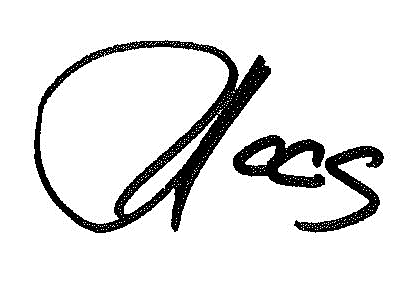 Markus HaasWettingen, 15. Juni 2012